ПРОТОКОЛ общественных обсуждений проекта программы профилактики
рисков причинения вреда (ущерба), охраняемых законом ценностям по муниципальному контролю в сфере благоустройства на 2023 годс. Гришино							                                          30.11.2022								Место и время проведения общественных обсуждений:Алтайский край, Заринский район, с. Гришино, ул. Центральная, д. 1, (здание администрации Гришинского сельсовета), в 14:00 часов.Повестка дня:1. Обсуждение проекта программы профилактики рисков причинения вреда (ущерба), охраняемых законом ценностям по муниципальному контролю в сфере благоустройства на территории муниципального образования Гришинский сельсовет Заринского района Алтайского края на 2023 год.В селе Гришино проведены общественные обсуждения в соответствии с постановлением администрации Гришинского сельсовета от 26.10.2022 № 54 «О проведении общественного обсуждения проекта Программы профилактики  рисков причинения вреда (ущерба) охраняемым законом ценностям на 2023 год в рамках муниципального контроля в сфере благоустройства на территории муниципального образования Гришинский сельсовет Заринского района Алтайского края».Проект Программы профилактики  рисков причинения вреда (ущерба) охраняемым законом ценностям на 2023 год в рамках муниципального контроля в сфере благоустройства на территории муниципального образования Гришинский сельсовет Заринского района Алтайского краяразмещен на Web-странице администрации Гришинского сельсовета официального сайта Администрации Заринского района и на информационном стенде в администрации сельсовета, а также на информационном стендев селе Гришино и посёлке Зудилово.Общественные обсуждения проведены в период с «28» октября 2022 года по «28» ноября 2022 года на официальном сайте по адресу: http://zarinray.ru/selsovety/grishinskii.Оповещение о начале общественных обсуждений размещено на информационном стенде в здании администрации Гришинского сельсовета по адресу: Алтайский край, Заринский район, с. Гришино, ул. Центральная, д. 1 и на Web-странице администрации Гришинского сельсовета официального сайта Администрации Заринского района по адресу:http://zarinray.ru/selsovety/grishinskii/.В период проведения общественных обсуждений были поданы следующие замечания и предложения от участников общественных обсуждений:	1. От участников общественных обсуждений, постоянно проживающих на территории, в пределах которой проводятся общественные обсуждения – не подавалось.	2. От иных участников общественных обсуждений – не подавалось.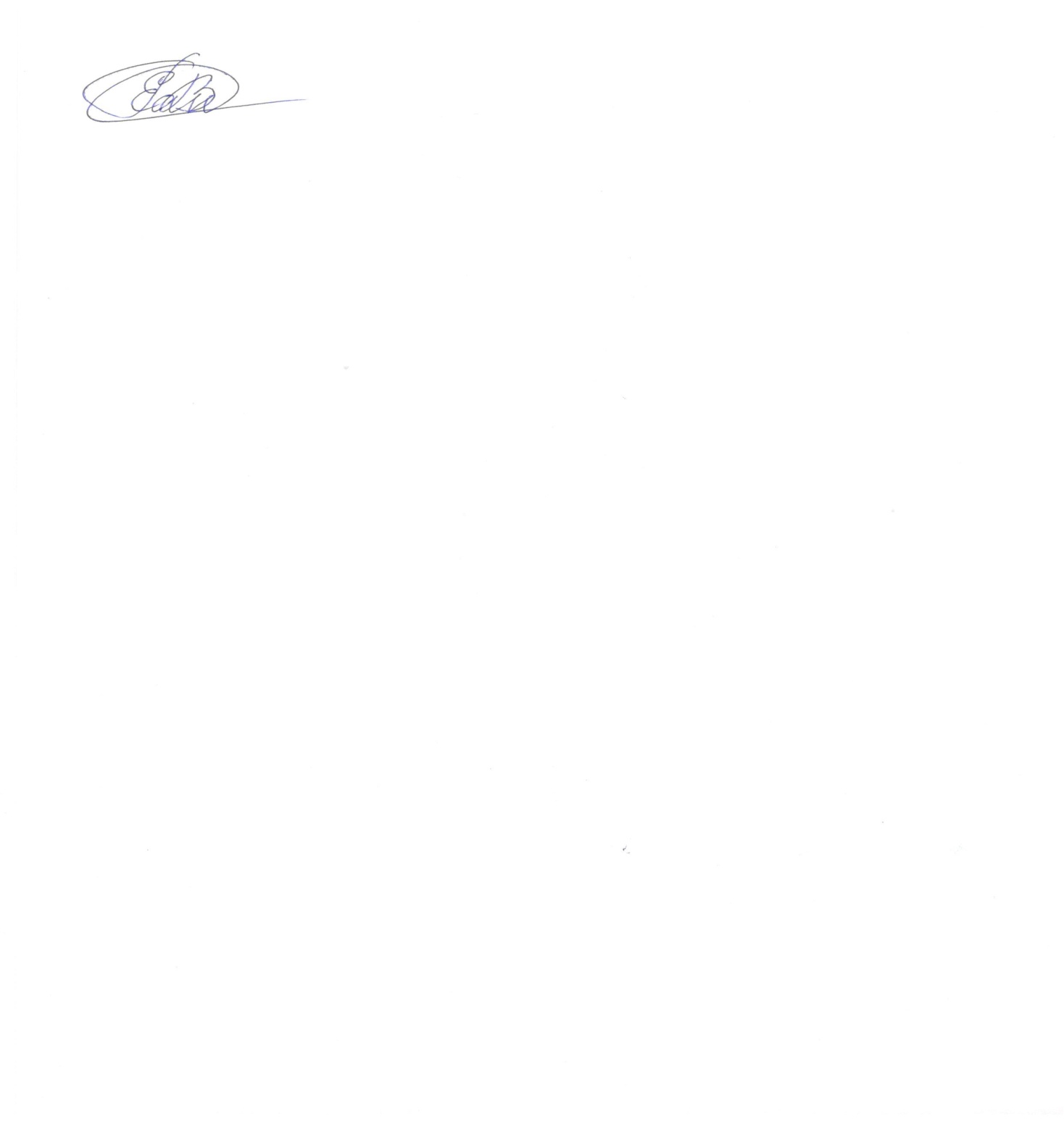 Глава сельсовета 			Е.В. Ганина								Приложение к протоколу								общественных обсужденийЗАКЛЮЧЕНИЕ о результатах общественных обсуждений с. Гришино							                                       30.11.2022Общественные обсуждение проекта программы профилактики рисков причинения вреда (ущерба), охраняемых законом ценностям по муниципальному контролю в сфере благоустройства на территории муниципального образования Гришинский сельсовет Заринского района Алтайского края на 2023 год проводились в период с «28» октября 2022 года по «28» ноября 2022 года на официальном сайте по адресу: http://zarinray.ru/selsovety/grishinskii.По результатам общественных обсуждений составлен протокол общественных обсуждений от 30 ноября 2022 года на основании которого подготовлено заключение о результатах общественных обсуждений. В период проведения общественных обсуждений  замечаний и предложений от участников общественных обсуждений не поступало.Выводы по результатам общественных обсуждений:- направить проект программы профилактикирисков причинения вреда (ущерба), охраняемых законом ценностям по муниципальному контролю в сфере благоустройства на территории муниципального образования Гришинский сельсовет Заринского района Алтайского края на 2023 год на утверждение.Глава сельсовета 			Е.В. Ганина